ПРЕДСТАВИТЕЛЬНОЕ СОБРАНИЕТАРНОГСКОГО МУНИЦИПАЛЬНОГО ОКРУГАВОЛОГОДСКОЙ ОБЛАСТИРЕШЕНИЕ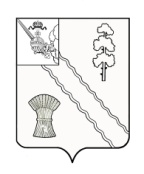 О внесении изменений и дополненийв решение Совета Спасскогосельского поселения от 17.12.2021 года № 153Руководствуясь законом области от 28.04.2022 № 5112-ОЗ «О преобразовании всех поселений, входящих в состав Тарногского муниципального района Вологодской области, путём их объединения, наделении вновь образованного муниципального округа и установлении границ Тарногского муниципального округа Вологодской области», решением Представительного Собрания Тарногского муниципального округа от 19.09.2022 г. № 12 «О вопросах правопреемства органов местного самоуправления», Представительное Собрание Тарногского муниципального округа Вологодской области РЕШИЛО:1. Внести в решение Совета Спасского сельского поселения от 17.12.2021г. № 153 «О бюджете Спасского сельского поселения на 2022 год и плановый период 2023 и 2024 годов», следующие изменения и дополнения:1.1. В разделе 1 пункт 1.1 подпункт 1 цифры «6382,2» заменить цифрами «6838,5».В разделе 1 пункт 1.1 подпункт 2 цифры «6742,5» заменить цифрами «7198,8».Приложения № 2, 3, 4, 5, 7, 8 изложить в новой редакции (прилагаются). Настоящее решение вступает в силу со дня принятия, подлежит официальному опубликованию в газете «Кокшеньга», размещению на официальном сайте администрации Тарногского муниципального района и администрации Спасского сельского поселения в информационно-телекоммуникационной сети «Интернет».Глава Спасского сельского поселения                               О.П. КузьминаПредседатель Представительного Собрания Тарногского муниципального округа Вологодской области                                                 		 А.А. ЕжевОт18.11.2022 г.№46с. Тарногский ГородокВологодская областьПриложение  № 2Приложение  № 2        к   решению Представительного Собрания Тарногского        к   решению Представительного Собрания Тарногского            муниципального округа от 18.11.2022 г. № 46  "О внесении            муниципального округа от 18.11.2022 г. № 46  "О внесенииизменений и дополнений в решение изменений и дополнений в решение  Совета Спасского сельского поселения  Совета Спасского сельского поселения от 17.12.2021 г. № 153 на 2022 год от 17.12.2021 г. № 153 на 2022 год и плановый период 2023 и 2024 годов"и плановый период 2023 и 2024 годов"ОБЪЕМ  ДОХОДОВ  БЮДЖЕТАОБЪЕМ  ДОХОДОВ  БЮДЖЕТАОБЪЕМ  ДОХОДОВ  БЮДЖЕТАСпасского  сельского  поселения   на 2022 год,Спасского  сельского  поселения   на 2022 год,Спасского  сельского  поселения   на 2022 год,формируемый  за  счёт  налоговых  и  неналоговых  доходов,формируемый  за  счёт  налоговых  и  неналоговых  доходов,формируемый  за  счёт  налоговых  и  неналоговых  доходов,а  также  безвозмездных  поступлений.а  также  безвозмездных  поступлений.а  также  безвозмездных  поступлений.Код бюджетной классификации   РФНаименование доходов            Сумма (тыс.руб.)123 100 00000 00 0000 000Налоговые  и  неналоговые  доходы491,0 101 00000 00 0000 000Налоги  на  прибыль, доходы90,0 101 02000 01 0000 110Налоги на доходы физических лиц90,0 101 02010 01 0000 110Налог на доходы физических лиц с доходов, источником которых является налоговый агент, за исключением доходов, в отношении которых исчисление и уплата налога осуществляется в соответствии со статьями 227, 227.1 и  228 Налогового кодекса Российской Федерации90,0105 00000 00 0000 000Налоги на совокупный доход12,0105 03000 01 0000 110Единый сельскохозяйственный налог12,0105 03010 01 0000 110Единый сельскохозяйственный налог12,0 106 00000 00 0000 000Налоги  на  имущество384,0 106 01000 00 0000 110Налог на имущество физических лиц79,0  106 01030 10 0000 110Налог на имущество физических лиц, взимаемый  по  ставкам, применяемым  к  объектам  налогообложения, расположенным  в  границах  поселений 79,0 106 06000 00 0000 000Земельный  налог305,0106 06030 00 0000 110Земельный налог с организаций145,0 106 06033 10 0000 110Земельный  налог с организаций , обладающих земельным участком, расположенным в границах сельских поселений145,0106 06040 00 0000 110Земельный налог с физических лиц160,0 106 06043 10 0000 110Земельный  налог с физических лиц, обладающих земельным участком, расположенным в границах сельских поседений160,0 108 00000 00 0000 000Государственная  пошлина5,0108 04000 01 0000 110Государственная пошлина за совершение нотариальных действий (за исключением действий, совершаемых консульскими учреждениями Российской Федерации)5,0 108 04020 01 1000 110Государственная  пошлина  за  совершение  нотариаль-ных  действий  должностными  лицами  органов  мест-ного  самоуправления, уполномоченными  в  соответст-вии  с  законодательными  актами  Российской Федерации  на  совершение  нотариальных  действий5,0 200 00000 00 0000 000Безвозмездные поступления6347,50 202 00000 00 0000 000Безвозмездные  поступления  от  других  бюджетов  бюджетной  системы  Российской Федерации6318,50 202 10000 00 0000 150Дотации бюджетам бюджетной системы Российской Федерации 3821,6202 15002 00 0000 150Дотации бюджетам на поддержку мер по обеспечению сбалансированности бюджетов1247,8 202 15002 10 0000 150Дотации  бюджетам сельских поселений на  поддержку   мер  по  обеспечению  сбалансированности  бюджетов1247,8 202 16001 00 0000 150Дотации на выравнивание бюджетной обеспеченности2573,8 202 16001 10 0000 150Дотации бюджетам сельских поселений  на  выравнивание  бюджетной обеспеченности из бюджетов муниципальных районов2573,8202 20000 00 0000 150Субсидии бюджетам бюджетной системы Российской Федерации (межбюджетные субсидии)789,4202 29999 00 0000 150Прочие субсидии789,4202 29999 10 0000 150Прочие субсидии бюджетам сельских поселений789,4 202 30000 00 0000 150Субвенции   бюджетам  бюджетной системы Российской Федерации 115,40 202 35118 00 0000 150Субвенции  бюджетам  на  осуществление  первичного  воинского  учёта  органами местного самоуправления поселений, муниципальных и городских округов113,40 202 35118 10 0000 150Субвенции  бюджетам   сельских поселений на  осуществление  первичного  воинского  учёта  органами местного самоуправления поселений, муниципальных и городских округов113,4202 36900 00 0000 150Единая субвенция местным бюджетам2,00202 36900 10 0000 150Единая субвенция бюджетам сельских поселений2,00 202 40000 00 0000 150Иные  межбюджетные  трансферты1592,1202 40014 00 0000 150Межбюджетные  трансферты, передаваемые  бюджетам  муниципальных образований   на  осуществление  части  полномочий  по  решению   вопросов  местного  значения  в  соответствии  с  заключёнными  соглашениями1592,1 202 40014 10 0000 150Межбюджетные  трансферты, передаваемые  бюджетам  поселений  из  бюджетов  муниципальных  районов  на  осуществление  части  полномочий  по  решению   вопросов  местного  значения  в  соответствии  с  заключёнными  соглашениями1592,1207 00000 00 0000 000Прочие безвозмездные поступления29,00207 05000 00 0000 150Прочие безвозмездные поступления в бюджеты сельских поселений29,00207 05020 10 0000 150Поступления от денежных пожертвований, предоставляемых физическими лицами получателям средств бюджетов сельских поселений29,00ИТОГОИТОГО6838,50                                                                                            Приложение  № 3                                                                                            Приложение  № 3                                                                                            Приложение  № 3                                                                                            Приложение  № 3        к   решению Представительного Собрания Тарногского         к   решению Представительного Собрания Тарногского         к   решению Представительного Собрания Тарногского         к   решению Представительного Собрания Тарногского               муниципального округа от 18.11.2022 г. № 46  "О  внесении              муниципального округа от 18.11.2022 г. № 46  "О  внесении              муниципального округа от 18.11.2022 г. № 46  "О  внесении              муниципального округа от 18.11.2022 г. № 46  "О  внесенииизменений и дополнений в решение Советаизменений и дополнений в решение Советаизменений и дополнений в решение Советаизменений и дополнений в решение Совета Спасского сельского поселения от 17.12.2021 г. № 153 Спасского сельского поселения от 17.12.2021 г. № 153 Спасского сельского поселения от 17.12.2021 г. № 153 Спасского сельского поселения от 17.12.2021 г. № 153"О бюджете Спасского сельского поселения  "О бюджете Спасского сельского поселения  "О бюджете Спасского сельского поселения  "О бюджете Спасского сельского поселения  на 2022 год и плановый период 2023 и 2024 годов"на 2022 год и плановый период 2023 и 2024 годов"на 2022 год и плановый период 2023 и 2024 годов"на 2022 год и плановый период 2023 и 2024 годов"      РАСПРЕДЕЛЕНИЕ  БЮДЖЕТНЫХ  АССИГНОВАНИЙ  ПО  РАЗДЕЛАМ, ПОДРАЗДЕЛАМ                                                                                                   РАСПРЕДЕЛЕНИЕ  БЮДЖЕТНЫХ  АССИГНОВАНИЙ  ПО  РАЗДЕЛАМ, ПОДРАЗДЕЛАМ                                                                                                   РАСПРЕДЕЛЕНИЕ  БЮДЖЕТНЫХ  АССИГНОВАНИЙ  ПО  РАЗДЕЛАМ, ПОДРАЗДЕЛАМ                                                                                                   РАСПРЕДЕЛЕНИЕ  БЮДЖЕТНЫХ  АССИГНОВАНИЙ  ПО  РАЗДЕЛАМ, ПОДРАЗДЕЛАМ                                                                                             КЛАССИФИКАЦИИ  РАСХОДОВ  БЮДЖЕТА  НА  2022 годКЛАССИФИКАЦИИ  РАСХОДОВ  БЮДЖЕТА  НА  2022 годКЛАССИФИКАЦИИ  РАСХОДОВ  БЮДЖЕТА  НА  2022 годКЛАССИФИКАЦИИ  РАСХОДОВ  БЮДЖЕТА  НА  2022 годНаименование  показателяРаз-делПод-раз-делСумма (тыс. руб.)Общегосударственные  вопросы01004172,5Функционирование  высшего  должностного  лица  субъекта  РФ и  муниципального  образования0102771,0Функционирование  Правительства  РФ, высших  исполнительных  органов  государственной  власти  субъектов  РФ, местных  администраций01043303,5Другие  общегосударственные  вопросы011398,0Национальная оборона0200113,4Мобилизационная  и  вневойсковая  подготовка0203113,4Национальная  безопасность  и  правоохранительная  деятельность030030,0Защита населения и территории от чрезвычайных ситуаций природного и техногенного характера, пожарная безопасность031030,0Национальная  экономика04001592,1Дорожное  хозяйство (дорожные  фонды) 04091592,1Жилищно-коммунальное  хозяйство05001290,0Благоустройство05031290,0Физическая  культура  и  спорт11000,8Массовый спорт 11020,8ИТОГО  РАСХОДОВ7198,8                                                                                            Приложение № 4                                                                                            Приложение № 4                                                                                            Приложение № 4                                                                                            Приложение № 4                                                                                            Приложение № 4                                                                                            Приложение № 4                                                                                            Приложение № 4к  решению Представительного Собрания Тарногскогок  решению Представительного Собрания Тарногскогок  решению Представительного Собрания Тарногскогок  решению Представительного Собрания Тарногскогок  решению Представительного Собрания Тарногскогок  решению Представительного Собрания Тарногскогок  решению Представительного Собрания Тарногского муниципального округа от 18.11.2022 г. № 46   "О  внесении муниципального округа от 18.11.2022 г. № 46   "О  внесении муниципального округа от 18.11.2022 г. № 46   "О  внесении муниципального округа от 18.11.2022 г. № 46   "О  внесении муниципального округа от 18.11.2022 г. № 46   "О  внесении муниципального округа от 18.11.2022 г. № 46   "О  внесении муниципального округа от 18.11.2022 г. № 46   "О  внесенииизменений и дополнений в решение Советаизменений и дополнений в решение Советаизменений и дополнений в решение Советаизменений и дополнений в решение Советаизменений и дополнений в решение Советаизменений и дополнений в решение Советаизменений и дополнений в решение СоветаСпасского сельского поселения от 17.12.2021 г. № 153Спасского сельского поселения от 17.12.2021 г. № 153Спасского сельского поселения от 17.12.2021 г. № 153Спасского сельского поселения от 17.12.2021 г. № 153Спасского сельского поселения от 17.12.2021 г. № 153Спасского сельского поселения от 17.12.2021 г. № 153Спасского сельского поселения от 17.12.2021 г. № 153"О бюджете  Спасского сельского поселения "О бюджете  Спасского сельского поселения "О бюджете  Спасского сельского поселения "О бюджете  Спасского сельского поселения "О бюджете  Спасского сельского поселения "О бюджете  Спасского сельского поселения "О бюджете  Спасского сельского поселения на 2022 год  и плановый период 2023 и 2024 годов"на 2022 год  и плановый период 2023 и 2024 годов"на 2022 год  и плановый период 2023 и 2024 годов"на 2022 год  и плановый период 2023 и 2024 годов"на 2022 год  и плановый период 2023 и 2024 годов"на 2022 год  и плановый период 2023 и 2024 годов"на 2022 год  и плановый период 2023 и 2024 годов"РАСПРЕДЕЛЕНИЕ  БЮДЖЕТНЫХ  АССИГНОВАНИЙ РАСПРЕДЕЛЕНИЕ  БЮДЖЕТНЫХ  АССИГНОВАНИЙ РАСПРЕДЕЛЕНИЕ  БЮДЖЕТНЫХ  АССИГНОВАНИЙ РАСПРЕДЕЛЕНИЕ  БЮДЖЕТНЫХ  АССИГНОВАНИЙ РАСПРЕДЕЛЕНИЕ  БЮДЖЕТНЫХ  АССИГНОВАНИЙ РАСПРЕДЕЛЕНИЕ  БЮДЖЕТНЫХ  АССИГНОВАНИЙ РАСПРЕДЕЛЕНИЕ  БЮДЖЕТНЫХ  АССИГНОВАНИЙ ПО РАЗДЕЛАМ, ПОДРАЗДЕЛАМ, ЦЕЛЕВЫМ СТАТЬЯМ (МУНИЦИПАЛЬНЫМ ПРОГРАММАМ И ПО РАЗДЕЛАМ, ПОДРАЗДЕЛАМ, ЦЕЛЕВЫМ СТАТЬЯМ (МУНИЦИПАЛЬНЫМ ПРОГРАММАМ И ПО РАЗДЕЛАМ, ПОДРАЗДЕЛАМ, ЦЕЛЕВЫМ СТАТЬЯМ (МУНИЦИПАЛЬНЫМ ПРОГРАММАМ И ПО РАЗДЕЛАМ, ПОДРАЗДЕЛАМ, ЦЕЛЕВЫМ СТАТЬЯМ (МУНИЦИПАЛЬНЫМ ПРОГРАММАМ И ПО РАЗДЕЛАМ, ПОДРАЗДЕЛАМ, ЦЕЛЕВЫМ СТАТЬЯМ (МУНИЦИПАЛЬНЫМ ПРОГРАММАМ И ПО РАЗДЕЛАМ, ПОДРАЗДЕЛАМ, ЦЕЛЕВЫМ СТАТЬЯМ (МУНИЦИПАЛЬНЫМ ПРОГРАММАМ И ПО РАЗДЕЛАМ, ПОДРАЗДЕЛАМ, ЦЕЛЕВЫМ СТАТЬЯМ (МУНИЦИПАЛЬНЫМ ПРОГРАММАМ И НЕПРОГРАМНЫМ НАПРАВЛЕНИЯМ ДЕЯТЕЛЬНОСТИ), ГРУППАМ (ГРУППАМ И ПОДГРУППАМ) ВИДОВ РАСХОДОВ КЛАССИФИКАЦИИ РАСХОДОВ БЮДЖЕТА НА 2022 год.НЕПРОГРАМНЫМ НАПРАВЛЕНИЯМ ДЕЯТЕЛЬНОСТИ), ГРУППАМ (ГРУППАМ И ПОДГРУППАМ) ВИДОВ РАСХОДОВ КЛАССИФИКАЦИИ РАСХОДОВ БЮДЖЕТА НА 2022 год.НЕПРОГРАМНЫМ НАПРАВЛЕНИЯМ ДЕЯТЕЛЬНОСТИ), ГРУППАМ (ГРУППАМ И ПОДГРУППАМ) ВИДОВ РАСХОДОВ КЛАССИФИКАЦИИ РАСХОДОВ БЮДЖЕТА НА 2022 год.НЕПРОГРАМНЫМ НАПРАВЛЕНИЯМ ДЕЯТЕЛЬНОСТИ), ГРУППАМ (ГРУППАМ И ПОДГРУППАМ) ВИДОВ РАСХОДОВ КЛАССИФИКАЦИИ РАСХОДОВ БЮДЖЕТА НА 2022 год.НЕПРОГРАМНЫМ НАПРАВЛЕНИЯМ ДЕЯТЕЛЬНОСТИ), ГРУППАМ (ГРУППАМ И ПОДГРУППАМ) ВИДОВ РАСХОДОВ КЛАССИФИКАЦИИ РАСХОДОВ БЮДЖЕТА НА 2022 год.НЕПРОГРАМНЫМ НАПРАВЛЕНИЯМ ДЕЯТЕЛЬНОСТИ), ГРУППАМ (ГРУППАМ И ПОДГРУППАМ) ВИДОВ РАСХОДОВ КЛАССИФИКАЦИИ РАСХОДОВ БЮДЖЕТА НА 2022 год.НЕПРОГРАМНЫМ НАПРАВЛЕНИЯМ ДЕЯТЕЛЬНОСТИ), ГРУППАМ (ГРУППАМ И ПОДГРУППАМ) ВИДОВ РАСХОДОВ КЛАССИФИКАЦИИ РАСХОДОВ БЮДЖЕТА НА 2022 год.Наименование  показателяРаз- делПод раз- делЦелевая  статьяВид расходовСумма          (тыс. руб.)Наименование  показателяРаз- делПод раз- делЦелевая  статьяВид расходовСумма          (тыс. руб.)Общегосударственные  вопросы01004172,5Функционирование  высшего  должностного  лица  субъекта  РФ и  муниципального  образования0102771,0Обеспечение деятельности органов государственной власти010291 0 00 00000771,0Высшее должностное лицо  органов местного самоуправления010291 1 00 00000771,0Расходы на обеспечение функций  органов власти010291 1 00 00190771,0Расходы на выплаты  персоналу государственных (муниципальных) органов010291 1 00 00190120771,0Функционирование  Правительства  РФ, высших  исполнительных  органов  государственной  власти  субъектов  РФ, местных  администрирований01043303,5Средства на реализацию проекта "Народный бюджет"010477 1 00 S2270160,0Иные закупки товаров, работ и услуг для  обеспечения государственных (муниципальных) нужд010477 1 00 S2270240160,0Обеспечение деятельности органов государственной власти010491 0 00 000003141,5Обеспечение деятельности органов государственной власти010491 2 00 000002532,0 Расходы на обеспечение функций  органов власти 010491 2 00 001902532,0Расходы на выплаты  персоналу государственных (муниципальных) органов010491 2 00 001901201348,6Иные закупки товаров, работ и услуг для  обеспечения государственных (муниципальных) нужд010491 2 00 001902401176,4Уплата налогов, сборов и  иных платежей010491 2 00 001908507,0Средства на осуществление отдельных государственных полномочий010473 0 00 000002,0Средства единой субвенции местным бюджетам в соответствии с законом области от 06 декабря 2013 года № 3222 ОЗ "О межбюджетных трансфертах в Вологодской области"010473 1 00 000002,0Единая субвенция010473 1 00 723102,0Иные закупки товаров, работ и услуг для  обеспечения государственных (муниципальных) нужд010473 1 00 723102402,0Обеспечение деятельности органов государственной власти010491 0 00 0000072,3Обеспечение деятельности органов власти (в соответствии с заключенными соглашениями в области деятельности контрольно-счётных органов)010491 5 00 0000072,3Иные межбюджетные трансферты010491 5 00 0019054072,3Обеспечение деятельности органов государственной власти010491 0 00 0000086,9Обеспечение деятельности органов власти (в соответствии с заключенными соглашениями в области по правовому обеспечению)010491 6 00 0000086,9Иные межбюджетные трансферты010491 6 00 0019054086,9Обеспечение деятельности органов государственной власти010491 0 00 00000285,0Обеспечение деятельности органов  власти (в соответствии с заключенными соглашениями о передаче полномочий в сфере бюджетного учёта)010491 7 00 00000285,0Иные межбюджетные трансферты010491 7 00 00190540285,0Обеспечение деятельности органов государственной власти010491 0 00 0000014,4Обеспечение деятельности органов  власти (в соответствии с заключенными соглашениями о передаче полномочий  по внутреннему финансовому контролю)010491 8 00 0000014,4Иные межбюджетные трансферты010491 8 00 0019054014,4Обеспечение деятельности органов государственной власти010491 0 00 00000150,9Обеспечение деятельности органов  власти (в соответствии с заключенными соглашениями на осуществление части полномочий по ведению бухгалтерского учёта)010491 9 00 00000150,9Иные межбюджетные трансферты010491 9 00 00190540150,9Другие  общегосударственные  вопросы011398,0Средства на проведение работ  и обеспечение мероприятий, проводимых органами власти011397 0 00 0000098,0Реализация мероприятий, проводимых органами исполнительной власти011397 7 00 0000098,0Средства на обеспечение мероприятий, проводимых органами исполнительной власти011397 7 00 2112098,0Иные закупки товаров, работ и услуг для  обеспечения государственных (муниципальных) нужд011397 7 00 2112024092,5Уплата налогов, сборов и иных  платежей011397 7 00 211208505,5Национальная оборона0200113,4Мобилизационная  и  вневойсковая  подготовка0203113,4Средства на осуществление отдельных государственных полномочий020373 0 00 00000113,4Средства на  осуществление  полномочий по первичному воинскому учёту 020373 2 00 00000113,4Средства на  осуществление  полномочий по первичному воинскому учёту органами местного самоуправления поселений020373 2 00 51180113,4Расходы на выплаты  персоналу государственных (муниципальных) органов020373 2 00 5118012097,7Иные закупки товаров, работ и услуг для  обеспечения государственных (муниципальных) нужд020373 2 00 5118024015,7Национальная  безопасность  и  правоохранительная  деятельность030030,0Защита населения и территории от чрезвычайных ситуаций природного и техногенного характера, пожарная безопасность031030,0Средства на проведение работ и обеспечение мероприятий, проводимых органами власти03 1097 0 00 0000030,0Реализация мероприятий по обеспечению пожарной безопасности031097 В 00 0000030,0Средства на обеспечение мероприятий по обеспечению пожарной безопасности031097 В 00 2115030,0Иные закупки товаров, работ и услуг для  обеспечения государственных (муниципальных) нужд031097 В 00 2115024030,0Национальная  экономика04001592,1Дорожное  хозяйство (дорожные  фонды)04091592,1Средства на проведение работ  и обеспечение мероприятий, проводимых органами власти040997 0 00 000001592,1Прочие мероприятия в области дорожного хозяйства (дорожный фонд)040997 Б 00 000001592,1Средства на содержание дорог и мостов040997 Б 00 211601592,1Иные закупки товаров, работ и услуг для  обеспечения государственных (муниципальных) нужд040997 Б 00 211602401592,1Жилищно-коммунальное  хозяйство05001290,0Благоустройство05031290,0Средства на реализацию проекта "Народный бюджет"050377 1 00 S2270130,0Иные закупки товаров, работ и услуг для  обеспечения государственных (муниципальных) нужд050377 1 00 S2270244130,0Средства на проведение работ  и обеспечение мероприятий, проводимых органами власти050397 0 00 000001160,0Уличное освещение050397 1 00 00000892,0Средства, направленные на мероприятия по уличному освещению050397 1 00 21190110,1Иные закупки товаров, работ и услуг для  обеспечения государственных (муниципальных) нужд050397 1 00 21190240110,1Средства на организацию уличного освещения в рамках подпрограммы "Энергосбережение и повышение энергетической эффективности на территории Вологодской области" государственной программы "Развитие топливно-энергетического комплекса и коммунальной  инфраструктуры на территории Вологодской области на 2021-2025 годы"050397 1 00 S1090781,9Иные закупки товаров, работ и услуг для обеспечения  государственных (муниципальных) нужд050397 1 00 S1090240781,9Организация  и  содержание  мест  захоронения050397 3 00 0000067,0Средства направленные на содержание мест захоронения050397 3 00 2119067,0Иные закупки товаров, работ и услуг для  обеспечения государственных (муниципальных) нужд050397 3 00 2119024067,0Прочие  мероприятия  по  благоустройству  поселений050397 4 00 00000201,0Средства, направленные на  прочее благоустройство поселений050397 4 00 21190201,0Иные закупки товаров, работ и услуг для  обеспечения государственных (муниципальных) нужд050397 4 00 21190240201,0Организация сбора и вывоза  отходов и мусора 050397 5 00 000000,0Средства, направленные на организацию сбора и вывоза отходов и мусора с территории поселений050397 5 00 211900,0Иные закупки товаров, работ и услуг для  обеспе-чения государственных (муниципальных) нужд050397 5 00 211902400,0Физическая  культура  и  спорт11000,8Массовый спорт 11020,8Средства на проведение работ  и обеспечение мероприятий, проводимых органами власти110297 0 00 000000,8Реализация мероприятий, направленных на проведение спортивных мероприятий110297 С 00 000000,8Средства на проведение мероприятий в области   спорта,  физической культуры и туризма110297 С 00 260100,8Иные закупки товаров, работ и услуг для  обеспечения государственных (муниципальных) нужд110297 С 00 260102400,8ВСЕГОВСЕГОВСЕГОВСЕГОВСЕГОВСЕГО7198,8                                                                                            Приложение № 5                                                                                            Приложение № 5                                                                                            Приложение № 5                                                                                            Приложение № 5                                                                                            Приложение № 5                                                                                            Приложение № 5                                                                                            Приложение № 5к  решению Представительного Собрания Тарногскогок  решению Представительного Собрания Тарногскогок  решению Представительного Собрания Тарногскогок  решению Представительного Собрания Тарногскогок  решению Представительного Собрания Тарногскогок  решению Представительного Собрания Тарногскогок  решению Представительного Собрания Тарногского муниципального округа от 18.11.2022 г. № 46   "О  внесении муниципального округа от 18.11.2022 г. № 46   "О  внесении муниципального округа от 18.11.2022 г. № 46   "О  внесении муниципального округа от 18.11.2022 г. № 46   "О  внесении муниципального округа от 18.11.2022 г. № 46   "О  внесении муниципального округа от 18.11.2022 г. № 46   "О  внесении муниципального округа от 18.11.2022 г. № 46   "О  внесенииизменений и дополнений в решение Советаизменений и дополнений в решение Советаизменений и дополнений в решение Советаизменений и дополнений в решение Советаизменений и дополнений в решение Советаизменений и дополнений в решение Советаизменений и дополнений в решение СоветаСпасского сельского поселения от 17.12.2021 г. № 153Спасского сельского поселения от 17.12.2021 г. № 153Спасского сельского поселения от 17.12.2021 г. № 153Спасского сельского поселения от 17.12.2021 г. № 153Спасского сельского поселения от 17.12.2021 г. № 153Спасского сельского поселения от 17.12.2021 г. № 153Спасского сельского поселения от 17.12.2021 г. № 153"О бюджете  Спасского сельского поселения "О бюджете  Спасского сельского поселения "О бюджете  Спасского сельского поселения "О бюджете  Спасского сельского поселения "О бюджете  Спасского сельского поселения "О бюджете  Спасского сельского поселения "О бюджете  Спасского сельского поселения на 2022 год  и плановый период 2023 и 2024 годов"на 2022 год  и плановый период 2023 и 2024 годов"на 2022 год  и плановый период 2023 и 2024 годов"на 2022 год  и плановый период 2023 и 2024 годов"на 2022 год  и плановый период 2023 и 2024 годов"на 2022 год  и плановый период 2023 и 2024 годов"на 2022 год  и плановый период 2023 и 2024 годов"ВЕДОМСТВЕННАЯ  СТРУКТУРА  РАСХОДОВ  БЮДЖЕТА НА 2022 год  ПО ГЛАВНЫМ РАСПОРЯДИТЕЛЯМ БЮДЖЕТНЫХ СРЕДСТВ,  РАЗДЕЛАМ, ПОДРАЗДЕЛАМ  И (ИЛИ)  ЦЕЛЕВЫМ СТАТЬЯМ (МУНИЦИПАЛЬНЫМ ПРОГРАММАМ И НЕПРОГРАМНЫМ НАПРАВЛЕНИЯМ ДЕЯТЕЛЬНОСТИ), ГРУППАМ (ГРУППАМ И ПОДГРУППАМ) ВИДОВ РАСХОДОВ КЛАССИФИКАЦИИ РАСХОДОВ БЮДЖЕТА.ВЕДОМСТВЕННАЯ  СТРУКТУРА  РАСХОДОВ  БЮДЖЕТА НА 2022 год  ПО ГЛАВНЫМ РАСПОРЯДИТЕЛЯМ БЮДЖЕТНЫХ СРЕДСТВ,  РАЗДЕЛАМ, ПОДРАЗДЕЛАМ  И (ИЛИ)  ЦЕЛЕВЫМ СТАТЬЯМ (МУНИЦИПАЛЬНЫМ ПРОГРАММАМ И НЕПРОГРАМНЫМ НАПРАВЛЕНИЯМ ДЕЯТЕЛЬНОСТИ), ГРУППАМ (ГРУППАМ И ПОДГРУППАМ) ВИДОВ РАСХОДОВ КЛАССИФИКАЦИИ РАСХОДОВ БЮДЖЕТА.ВЕДОМСТВЕННАЯ  СТРУКТУРА  РАСХОДОВ  БЮДЖЕТА НА 2022 год  ПО ГЛАВНЫМ РАСПОРЯДИТЕЛЯМ БЮДЖЕТНЫХ СРЕДСТВ,  РАЗДЕЛАМ, ПОДРАЗДЕЛАМ  И (ИЛИ)  ЦЕЛЕВЫМ СТАТЬЯМ (МУНИЦИПАЛЬНЫМ ПРОГРАММАМ И НЕПРОГРАМНЫМ НАПРАВЛЕНИЯМ ДЕЯТЕЛЬНОСТИ), ГРУППАМ (ГРУППАМ И ПОДГРУППАМ) ВИДОВ РАСХОДОВ КЛАССИФИКАЦИИ РАСХОДОВ БЮДЖЕТА.ВЕДОМСТВЕННАЯ  СТРУКТУРА  РАСХОДОВ  БЮДЖЕТА НА 2022 год  ПО ГЛАВНЫМ РАСПОРЯДИТЕЛЯМ БЮДЖЕТНЫХ СРЕДСТВ,  РАЗДЕЛАМ, ПОДРАЗДЕЛАМ  И (ИЛИ)  ЦЕЛЕВЫМ СТАТЬЯМ (МУНИЦИПАЛЬНЫМ ПРОГРАММАМ И НЕПРОГРАМНЫМ НАПРАВЛЕНИЯМ ДЕЯТЕЛЬНОСТИ), ГРУППАМ (ГРУППАМ И ПОДГРУППАМ) ВИДОВ РАСХОДОВ КЛАССИФИКАЦИИ РАСХОДОВ БЮДЖЕТА.ВЕДОМСТВЕННАЯ  СТРУКТУРА  РАСХОДОВ  БЮДЖЕТА НА 2022 год  ПО ГЛАВНЫМ РАСПОРЯДИТЕЛЯМ БЮДЖЕТНЫХ СРЕДСТВ,  РАЗДЕЛАМ, ПОДРАЗДЕЛАМ  И (ИЛИ)  ЦЕЛЕВЫМ СТАТЬЯМ (МУНИЦИПАЛЬНЫМ ПРОГРАММАМ И НЕПРОГРАМНЫМ НАПРАВЛЕНИЯМ ДЕЯТЕЛЬНОСТИ), ГРУППАМ (ГРУППАМ И ПОДГРУППАМ) ВИДОВ РАСХОДОВ КЛАССИФИКАЦИИ РАСХОДОВ БЮДЖЕТА.ВЕДОМСТВЕННАЯ  СТРУКТУРА  РАСХОДОВ  БЮДЖЕТА НА 2022 год  ПО ГЛАВНЫМ РАСПОРЯДИТЕЛЯМ БЮДЖЕТНЫХ СРЕДСТВ,  РАЗДЕЛАМ, ПОДРАЗДЕЛАМ  И (ИЛИ)  ЦЕЛЕВЫМ СТАТЬЯМ (МУНИЦИПАЛЬНЫМ ПРОГРАММАМ И НЕПРОГРАМНЫМ НАПРАВЛЕНИЯМ ДЕЯТЕЛЬНОСТИ), ГРУППАМ (ГРУППАМ И ПОДГРУППАМ) ВИДОВ РАСХОДОВ КЛАССИФИКАЦИИ РАСХОДОВ БЮДЖЕТА.ВЕДОМСТВЕННАЯ  СТРУКТУРА  РАСХОДОВ  БЮДЖЕТА НА 2022 год  ПО ГЛАВНЫМ РАСПОРЯДИТЕЛЯМ БЮДЖЕТНЫХ СРЕДСТВ,  РАЗДЕЛАМ, ПОДРАЗДЕЛАМ  И (ИЛИ)  ЦЕЛЕВЫМ СТАТЬЯМ (МУНИЦИПАЛЬНЫМ ПРОГРАММАМ И НЕПРОГРАМНЫМ НАПРАВЛЕНИЯМ ДЕЯТЕЛЬНОСТИ), ГРУППАМ (ГРУППАМ И ПОДГРУППАМ) ВИДОВ РАСХОДОВ КЛАССИФИКАЦИИ РАСХОДОВ БЮДЖЕТА.Наименование  показателяКод  ГРБСРазделПод разделЦелевая  статьяВид расходовСумма           (тыс. руб.)Наименование  показателяКод  ГРБСРазделПод разделЦелевая  статьяВид расходовСумма           (тыс. руб.)Администрация  Спасского  сельского  поселения9597198,8Общегосударственные  вопросы95901004172,5Функционирование  высшего  должностного  лица  субъекта  РФ и  муниципального  образования9590102771,0Обеспечение деятельности органов государственной власти959010291 0 00 00000771,0Высшее должностное лицо  органов местного самоуправления9590102771,0Расходы на обеспечение функций  органов  власти959010291 1 00 00190771,0Расходы на выплаты  персоналу государственных (муниципальных) органов959010291 1 00 00190120771,0Функционирование  Правительства  РФ, высших  исполнительных  органов  государственной  власти  субъектов  РФ, местных  администрирований95901043303,5Средства на реализацию проекта  "Народный бюджет"959010477 1 00 S2270160,0Иные закупки товаров, работ и услуг для обеспечения  государственных (муниципальных) нужд959010477 1 00 S2270244160,0Обеспечение деятельности органов государственной власти959010491 0 00 000003141,5Обеспечение деятельности органов государственной власти959010491 2 00 000002532,0Расходы на обеспечение органов власти959010491 2 00 001902532,0Расходы на выплаты  персоналу государственных (муниципальных) органов959010491 2 00 001901201348,6Иные закупки товаров, работ и услуг для обеспечения  государственных (муниципальных) нужд959010491 2 00 001902401176,4Уплата налогов, сборов и  иных платежей959010491 2 00 001908507,0Средства на осуществление отдельных государственных полномочий959010473 0 00 000002,0Средства на осуществление отдельных государственных полномочий в сфере административных правонарушений959010473 1 00 000002,0Средства единой субвенции местным бюджетам в соответствии с законом области от 06 декабря 2013 года № 3222 ОЗ "О межбюджетных трансфертах в Вологодской области"959010473 1 00 723102,0Иные закупки товаров, работ и услуг для обеспечения  государственных (муниципальных) нужд959010473 1 00 723102402,0Обеспечение деятельности органов государственной власти959010491 0 00 0000072,3Обеспечение деятельности государственной власти (в соответствии с заключенными соглашениями в области деятельности контрольно-счётных органов)959010491 5 00 0000072,3Иные межбюджетные трансферты959010491 5 00 0019054072,3Обеспечение деятельности органов государственной власти959010491 0 00 0000086,9Обеспечение деятельности государственной власти (в соответствии с заключенными соглашениями в области по правовому обеспечению)959010491 6 00 0000086,9Иные межбюджетные трансферты959010491 6 00 0019054086,9Обеспечение деятельности органов государственной власти959010491 0 00 00000285,0Обеспечение деятельности государственной власти (в соответствии с заключенными соглашениями о передаче полномочий в сфере бюджетного учёта)959010491 7 00 00000285,0Иные межбюджетные трансферты959010491 7 00 00190540285,0Обеспечение деятельности органов государственной власти959010491 0 00 0000014,4Обеспечение деятельности государственной власти (в соответствии с заключенными соглашениями о передаче полномочий по внутреннему финансовому контролю)959010491 8 00 0000014,4Иные межбюджетные трансферты959010491 8 00 0019054014,4Обеспечение деятельности органов государственной власти959010491 0 00 00000150,9Обеспечение деятельности государственной власти (в соответствии с заключенными соглашениями на осуществление части полномочий по ведению бухгалтерского учёта)959010491 9 00 00000150,9Иные межбюджетные трансферты959010491 9 00 00190540150,9Другие  общегосударственные  вопросы959011398,0Средства на проведение работ и обеспечение мероприятий, проводимых органами власти959011397 0 00 000098,0Реализация мероприятий, проводимых органами исполнительной власти959011397 7 00 0000098,0Средства на обеспечение мероприятий, проводимых органами исполнительной власти959011397 7 00 2112098,0Иные закупки товаров, работ и услуг для обеспечения  государственных (муниципальных) нужд959011397 7 00 2112024092,5Уплата налогов, сборов и иных платежей959011397 7 00 211208505,5Национальная оборона9590200113,4Мобилизационная  и  вневойсковая  подготовка9590203113,4Средства на осуществление отдельных государственных полномочий959020373 0 00 0000113,4Средства на осуществление  полномочий по первичному воинского учёту959020373 2 00 0000113,4Средства на осуществление  полномочий по  первичному воинскому учёту органами местного самоуправления поселений959020373 2 00 51180113,4Расходы на выплаты  персоналу государственных (муниципальных) органов959020373 0 00 5118012097,7Иные закупки товаров, работ и услуг для обеспечения  государственных (муниципальных) нужд959020373 0 00 5118024015,7Национальная  безопасность  и  правоохранительная  деятельность959030030,0Защита населения и территории от чрезвычайных ситуаций природного и техногенного характера, пожарная безопасность959031030,0Средства на проведение работ и обеспечение мероприятий, проводимых органами власти959031097 0 00 0000030,0Реализация мероприятий по обеспечению пожарной безопасности959031097 В 00 0000030,0Средства  на  обеспечение мероприятий по обеспечению  пожарной безопасности 959031097 В 00 2115030,0Иные закупки товаров, работ и услуг для обеспечения  государственных (муниципальных) нужд959031097 В 00 2115024030,0Национальная  экономика95904001592,1Дорожное  хозяйство (дорожные  фонды)95904091592,1Средства на проведение работ и обеспечение мероприятий, проводимых органами власти959040997 0 00 000001592,1Прочие мероприятия в области дорожного хозяйства (дорожный фонд)959040997 Б 00 000001592,1Средства на содержание дорог и мостов959040997 Б 00 211601592,1Иные закупки товаров, работ и услуг для обеспечения  государственных (муниципальных) нужд959040997 Б 00 211602401592,1Другие вопросы в области национальной экономики 95904120,0Средства на проведение работ и обеспечение мероприятий, проводимых органами власти959041297 0 00 000000,0Реализация мероприятий проведения работ по образрванию земельных участков и работ по подготовке картографических и графических материалов959041297 М 00 000000,0Проведение работ по образованию земельных участков и работ по подготовке картографических и графических материалов местоположения земельных участков, находящихся в государственной собственности и муниципальной собственности поселения959041297 М 00 210800,0Иные закупки товаров, работ и услуг для  обеспечения государственных (муниципальных) нужд959041297 М 00 210802400,0Жилищно-коммунальное  хозяйство95905001290,0Благоустройство95905031290,0Средства на реализацию проекта "Народный бюджет"959050377 1 00 S2270130,0Иные закупки товаров, работ и услуг для обеспечения  государственных (муниципальных) нужд959050377 1 00 S2270244130,0Средства на проведение работ и обеспечение мероприятий, проводимых органами власти959050397 0 00 000001160,0Уличное освещение959050397 1 00 00000892,0Средства, направленные на мероприятия по уличному освещени.959050397 1 00 21190110,1Иные закупки товаров, работ и услуг для обеспечения  государственных (муниципальных) нужд959050397 1 00 21190240110,1Средства на организацию уличного освещения в рамках подпрограммы "Энергосбережение и повышение энергетической эффективности на территории Вологодской области" государственной программы "Развитие топливно-энергетического комплекса и коммунальной инфраструктуры на территории Вологодской области на 2021 - 2025 годы"959050397 1 00 S1090781,9Иные закупки товаров, работ и услуг для обеспечения  государственных (муниципальных) нужд959050397 1 00 S1090240781,9Организация  и  содержание  мест  захоронения959050397 3 00 2119067,0Средства, направленные на содержание мест захоронения959050397 3 00 2119067,0Иные закупки товаров, работ и услуг для обеспечения  государственных (муниципальных) нужд959050397 3 00 2119024067,0Прочие  мероприятия  по  благоустройству  поселений959050397 4 00 21190201,0Средства, направленные на благоустройство поселений959050397 4 00 21190201,0Иные закупки товаров, работ и услуг для обеспечения  государственных (муниципальных) нужд959050397 4 00 21190240201,0Физическая  культура  и  спорт95911000,8Массовый спорт 95911020,8Средства на проведение работ и обеспечение мероприятий, проводимых органами власти959110297 0 00 000000,8Реализация мероприятий, направленных на проведение спортивных мероприятий959110297 С 00 000000,8Средства на проведение мероприятий в области   спорта и физической культуры, туризма959110297 С 00 260100,8Иные закупки товаров, работ и услуг для обеспечения  государственных (муниципальных) нужд959110297 С 00 260102400,8